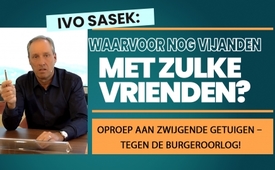 Waarvoor nog vijanden met zulke vrienden? Oproep aan zwijgende getuigen – tegen de burgeroorlog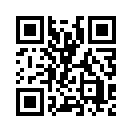 Een dringende oproep van Ivo Sasek aan alle stille getuigen uit alle takken van de beroepswereld: "Neem eindelijk deel aan het noodzakelijke ophelderingswerk! Kom samen met je medemensen! Laat uw vakkennis deel uitmaken van de ophelderingsstrijd en laat ons niet alleen aan het front van hybride oorlogen - want we hebben UW strijd tot nu toe gevochten! Als we nu niet allemaal onze comfortzone verlaten, wordt die van ons afgenomen door de hybride oorlogsstokers. »Hallo, ik ben Ivo Sasek. Ik heet u welkom vanuit mijn gesloten restaurant hier in  Walzenhausen, de hoofdvestiging van Panorama-Film en Kla.TV. De reden waarom we hier in deze vorm bijeenkomen is de wereldcrisis.  

Het gaat om deze wereldcrisis, die al tientallen jaren wordt aangekondigd door deskundigen van allerlei aard en herkomst. Maar wat tot nu toe altijd moeilijk voorspelbaar is geweest, is dat deze crisis in de vorm van hybride oorlogsvoering komt. Dit verwijst naar een vorm van oorlogsvoering die zonder conventionele wapens wordt gevoerd - maar des te vernietigender is. De graad van deze beginnende vernietiging zal waarschijnlijk de spot drijven met de afgelopen twee wereldoorlogen als ze blijft groeien - als we nu niet eensgezind direct de nodige consequenties treffen. 

Als ik “we” zeg, wie is dan met “we” bedoeld? Precies bij deze vraag is tot nu toe elke voorlichting, elke zinvolle vooruitgang mislukt. Zolang alle oproepen tot hulp altijd uitgaan naar het volk als een collectief “wij”, toont de ervaring aan dat gewoon alles onveranderd blijft. En waarom is dat? Heel simpel: want dan wacht iedereen op de ander.
Het is interessant: In het dagelijks leven is het altijd andersom; iedereen wil zichzelf belangrijker nemen dan de ander. Iedereen ziet zichzelf competenter dan de ander. De één weet het beter dan de ander. Maar als het gaat om algemene oproepen tot hulp, dan is er opeens zoiets als een poolsprong. Er sluipt ineens zo'n merkwaardige nederigheid binnen die zich uitbreidt. Dit betekent in duidelijke taal dat dan ineens niemand zich meer echt competent en verantwoordelijk voelt. Dan is het ineens altijd de ander die verantwoordelijker en competenter is. Maar dat is slechts het ene kwaad. 

Het andere kwaad is, als je echt bekwame mensen oproept om hun plicht te vervullen, tot het noodzakelijke, dan hoor je gewoon het standaardantwoord: “Wat kan ik ertegen doen? Dan zinkt dit grote ego, dat zoveel opschept in het dagelijks leven, weg in het kleine niets en men doet niets. Daarom zal ik in deze eerste fase kort ondubbelzinnig uitleggen wat voor soort individuen er gevraagd worden uit dit collectieve “wij”. Ten eerste zijn deze gezochte personen gewoon mensen zoals ik. Ze hebben een gezicht, ze hebben een naam. Ze hebben een naam en daarmee kunnen ze ook heel veel verliezen. Wanneer verliezen ze iets? Op dat moment dat ze zich blootgeven en iets arrangeren tegen  de vernietigers van de mensheid, wanneer ze op weg gaan. Ik heb een naam. Mijn naam is bijvoorbeeld Ivo Sasek. En u kunt mijn naam in elke krant lezen vanwege mijn acties. U vindt hem al een miljoen keer op het internet. En helaas bijna uitsluitend in een totaal besmeurde context. Dat betekent met andere woorden dat ik een absoluut geruïneerde reputatie heb, een geruïneerde reputatie zoals alleen de allerduisterste zielen hem kunnen ruïneren. 
Onder de kogelhagel van mijn 40 jaar voorlichtingswerk, mijn gevecht, is zo'n beetje alles wat een mens dierbaar en lief is, neergeschoten.
Door belastering van mijn naam in de media verloor ik al in 1980 bijna alle vrienden, bijna alle contacten. Zulke mensen zijn gevraagd, begrijpt u? 
Als we het hebben over individuen, uit het algemene grote “wij”, die gezocht worden... Ik heb drie beroepen geleerd. Alle drie waren ze binnen zeer korte tijd van geen enkel nut voor mij omdat ik werd vervolgd en buitengesloten van elke afzetmarkt. Mijn revalidatiecentrum voor noodlijdende mensen van allerlei aard, dat ik 20 jaar lang met veel succes heb gerund, onbezoldigd, werd in het kader van de hybride oorlogsvoering uit elke goedkeuringszone gebombardeerd. En dit, hoewel we het allemaal gratis hebben gedaan voor vadertje staat - en zo de belastingbetaler tientallen miljoenen aan sociale uitgaven per jaar hebben bespaard.

Hetzelfde gebeurde met mijn carrière als schrijver, boekenschrijver, scenarioschrijver en regisseur van grote films. Opdat we de samenhang niet zouden verliezen - ik heb het over welke individuen, wat voor soort individuen worden gezocht uit het grote collectieve wij” als er wordt gezegd: we moeten iets doen. Er is vraag naar dergelijke personen die bereid zijn om dergelijke wegen te bewandelen. 
Natuurlijk, niet iedereen hetzelfde, maar iedereen op zijn eigen manier. 

Dus hetzelfde gebeurde met mijn carrière als schrijver, boekauteur en filmregisseur. Mijn meer dan 20 vakboeken, mijn grote nieuwe speelfilms werden door deze hybride oorlogophitsers uit de markt gebombardeerd.
Ik verloor ook een groot deel van mijn gezondheid onder de afmattende aanvallen van hybride agressors die decennia lang duurden. Ik doorstond meerdere instortingen, duizenden slapeloze nachten, vaak absoluut slapeloze nachten.    

En wat het geld betreft, wat de financiën betreft, heb ik al heel vroeg besloten om, alleen al om strategische redenen, al mijn diensten enkel en alleen gratis aan te bieden. Al het andere kwam niet in vraag. Onder het motto: “De Nieuwe Wereld is zonder geld” of “De Nieuwe Wereld begint thuis” heb ik vanaf het begin bijna alles, alle financiën - of ze nu persoonlijk waren verworven of via giften gekregen, bijna volledig in dienst gesteld van de gemeenschap. Eerst en vooral in de voorlichtingsdienst - en dat ondertussen al meer dan 40 jaar. Dat is de reden waarom mijn boeken, films en andere geschriften en diensten principieel gratis beschikbaar zijn geweest. 

Als beloning hiervoor heb ik des te meer massale kritiek gekregen van de massamedia en heb ik de aanvallen van hun hybride metgezellen moeten ondergaan. Met hun hybride oorlogsvoering liep ik ook honderden zalen voor bijeenkomsten mis - we hebben het over de echt grote schoten - zodat we overal werden buitengesloten en bijna geen zaal meer kunnen krijgen. We werden overal buitengesloten, dat is wat deze reputatie met zich meebrengt. 

En als oprichter - ik het nu heb over het feit dat ik ook de oprichter en exploitant van Kla.TV ben - moet ik nu bijna dagelijks media-aanvallen ondergaan. 2020 - Ik denk niet dat er één dag voorbij is gegaan zonder mediastrijd die tegen mij persoonlijk en mijn mensen is gericht. Wat ze hiermee proberen te doen, al jaren, decennia ondertussen, is mij te brandmerken als een staatsvijand, d.w.z. dat ik volledig buiten het speelveld gebombardeerd zou moeten worden. En toch, ondanks dit alles, kan ik zeggen: Tada, ik ben nog er steeds! Ik ben er nog steeds! Ik sta nog steeds op het speelveld en heb in al deze onmenselijke martelingen - ik kan het niet anders noemen – standgehouden en heb deze hybride aanvallers met steeds weer nieuw verworven vrijwillige medewerkers getrotseerd en hun wandaden, hun misdaden met nu al meer dan 15.000 voorlichtingsuitzendingen op Kla.TV aan het licht gebracht. Alleen licht kan namelijk de duisternis overwinnen. Daarom heeft de mensheid vooral een wereldwijde golf van voorlichting nodig. 

Ik zou zo lang kunnen doorgaan, er is veel meer te zeggen, wat de persoonlijke inzet van een individu vereist, als er staat: “Collectieve oproep - We moeten iets doen!” Maar ik hoop dat met deze korte uitleg het verschil nu onmiskenbaar genoeg is aangetoond welke individuen worden bedoeld en uit dit “wij” zijn gevraagd.  
Misschien hebt u uzelf nu afgevraagd: ja, hoe komt het dat juist u, van alle mensen, zo massaal en zo talrijk wordt vervolgd? En daar geef ik een heel eenvoudig antwoord op. Dit antwoord is als volgt: ik word zo buitengewoon veel en sterk vervolgd omdat ik van ouds in grootste vanzelfsprekendheid altijd mijn nek uitgestoken heb voor de plicht om voor te lichten, wat anderen hebben verzuimd. Ik ben in de bres van vreemde verdedigingslinies gaan staan waar anderen geen dienstplicht hebben verricht en daarom zich onttrokken hebben. Ik kan zeggen dat ik tientallen jaren bijna alleen op dit verdomde hybride slagveld heb doorgebracht - ik kan het niet anders noemen.
De eerste jaren onder voortdurende verachting, onder de spot van tienduizend christelijke leiders, die ik eerder tevergeefs had opgeroepen en gesmeekt voor deze verdedigingsstrijd, en ik kan bijna zeggen: ik ben alleen erop uitgetrokken omdat ze niet aanwezig waren. En omdat ik altijd in al deze bressen heb gestaan, naar binnen gegaan ben, de defensieve taak van die nalatigen heb overgenomen, daarom word ik van alle kanten zo zwaar beschoten omdat ik ook pijlen krijg van iedereen die niet op het veld is. Het is duidelijk, nietwaar? Als een persoon iedereen aanvalt, valt iedereen die eene persoon aan, zo simpel is het. Waarom ze dat doen, ik kan alleen maar raden naar zelfbescherming of lafheid, onkunde, het maakt niet uit. Maar omdat ik ondanks al deze deserteurs, ondanks al het verzet door de media, door de politiek, via de rechterlijke macht en ik weet niet wat meer, doorgestart ben, desondanks heb ik toch enkele duizenden medestrijders om me heen kunnen verzamelen. En dat is de reden waarom de OCG, die mijn belangrijkste ondersteuners levert aan het hele voorlichtingswerk, nu zo massaal onder constant vuur staat in de media. En wel onder constant vuur van de media, de pharma-industrie, grote bankiers en corrupte politici.

Maar ook hier weer het goede nieuws tussendoor, wij zijn er allemaal nog, wij staan altijd nog, ondanks het feit dat we al deze veldslagen al tientallen jaren plaatsvervangend hebben gevoerd. Met andere woorden, ik zou dit willen voorstellen en benadrukken, dat je deze hybride oorlog ook kunt winnen. Weet u, men kan hem winnen en wij zijn vastbesloten om het te doen, wij hebben niets anders in gedachten. Maar de vraag is, op welke manier, op welke manier win je zo'n hybride oorlog? En hier kom ik langzaam bij het eigenlijke punt. Omdat bijna alle specialisten die nodig zijn voor de verdediging, steeds hun plicht hebben ontlopen, vanwege hun reputatie en hun beroep, moesten wij als leken, in het begin als volledige onervarenen, ik zeg maar als volledige broekjes, als voorbeeld alle twaalf Kla.TV-rubrieken zelf leveren. Maar ondertussen sta ik samen met ongeveer 2.000 vrijwillige leken in de bres, en dat sinds 2012 in Kla.TV.

Maar de echte competente specialisten ontbraken grotendeels, begrijpt u dat? Zij ontbraken. Wij als leken moeten deze strijd voor hen voeren. Wij strijden voor de rechterlijke macht, wij strijden tegen de verkeerde mediawereld, wij strijden voor politici, wij strijden voor directies van het onderwijs die allemaal hun plicht niet nakomen. Zij lieten ons hier gewoon spartelen en dat onder constant vuur van de media. Dus de echte strijders die gevraagd worden ontbreken, die de plicht hebben om hun gebied te verdedigen, zoals professoren, zoals wetenschappers, zoals advocaten, openbare aanklagers, artsen, onderzoeksjournalisten. Evenzo hadden hoogwaardige specialisten uit het onderwijs, de opvoeding, de gezondheidszorg en de geneeskunde deze plaats moeten innemen. Maar ook degenen uit de ideologie, media, cultuur, politiek, technologie, bedrijfsleven, wetenschap - ik kan ze hier blijven optellen – zij waren bijna allemaal afwezig en hebben onze strijd op afstand waargenomen.

Dus omdat al deze specialisten hun reputatie, hun officiële erkenningen en inkomen niet wilden riskeren of simpel te fijn waren, moesten we ons er hier als niet-erkende leken tientallen jaren met moeite doorslaan onder de spot van de media. Met de oprichting van de AZK in 2008 zijn wij en mijn persoon samen erin geslaagd om voor het eerst echt competente gespecialiseerde vakkundige verdedigers - ik zeg mensenrechtenverdedigers - naar het grote publiek te brengen. Het was tientallen jaren een enorme strijd. Velen van hen werden daardoor - zoals te verwachten was - net zo vervolgd als wij. Enigen verloren op zijn minst hun officiële erkenningen, enigen zelfs hun leven ! Begrijpen jullie dat ? En toch- wij zijn nog altijd hier. Begrijpen jullie ? 
We staan hier nog steeds, verdedigen nog altijd de naties, de volkeren met ons eigen bloed en goed, met ons eigen hebben en houden. En waarom allemaal? Waarom zijn wij zo hardnekkig? Hierop is een heel simpel antwoord te geven. Omdat hier een echte, hybride, meedogenloze oorlog gevoerd wordt tegen de mensheid, een verborgen oorlog tegen alle middelen, tegen elke vrijheid, tegen elk kapitaal, tegen alles wat wij gedurende duizenden van jaren aan cultuur hebben ontwikkeld. Ja, daarom staan we hier nog steeds, omdat deze oorlog tegen de gehele mensheid gevoerd wordt.
En als we deze oorlog, ik zeg het opnieuw, niet onmiddellijk, en wel met vereende krachten beëindigen en deze dus alsmaar heftiger wordt, zoals deze reeds begonnen was, dan zeg ik reeds nu eens, men zou het profetisch kunnen noemen, alle fijne heren, alle doctoren, alle professoren en wie nog verder een beetje veelverdiener is, ik zeg jullie nu al reeds vooraf: jullie allemaal zullen met zekerheid een keertje uit jullie comfortzones gemanoeuvreerd worden. Jullie zullen deze verliezen. Ook jullie officiële erkenningen zullen jullie dan niet helpen, jullie verdiensten, jullie geld, niets zal jullie dan nog kunnen helpen als jullie nu niet in deze hybride strijd zullen meedoen en jullie deel hieraan geven, jullie vakmanschap, dat ons ontbreekt, jullie knowhow of wat er anders ook voor nodig zal zijn. 
Jullie muren, de vier muren in welke we nu op dit moment reeds zijn opgesloten onder het nu al geldende oorlogsrecht wat over jullie afgeroepen werd, het kan een beetje in de toekomst zijn als “peanuts” voor dat wat nog komen gaat, als een klein voorgerecht, een koud voorgerecht, ja. En zoals Amazon – die toch al de grootste onderneming en winkelketen ter wereld - reeds nu al in deze crisisdagen 100.000 nieuwe medewerkers heeft aangenomen om de markt over te nemen terwijl de gehele wereldmarkt met miljoenen van kleine zelfstandigen tegelijkertijd in een faillissement gedreven worden, en terwijl dat nu gebeurd richten deze zelfde wereldplunderaars zich erop om de gehele mensheid bij wijze van spreken met 1 druk op de knop, als met een soort joystick te kunnen sturen en te regeren. 
Ja, en begonnen is dit allemaal op jullie mobieltjes, die jullie zo koesteren. Jullie begrijpen niet dat jullie dit instrument ook kunnen uitzetten. Ik was de afgelopen dagen in Duitsland aan het werk toen de grensafsluitingen plaatsvonden. Ja, mijn mobieltje was afgesloten. Ik zocht naar een telefooncel waar men geld kon inwerpen. Ik kon er in de gehele stad niet eentje vinden. Ze zijn er niet meer, er zijn alleen nog maar draadloze verbindingen. Toen vroeg ik andere mensen of ik met hun toestel kon telefoneren echter deze waren allemaal bang om het mobieltje aan mij te geven, de reden hiervoor kennen jullie beslist wel. 
Ik zeg jullie ingevolge hiervan het volgende: met een enkele druk op de knop ben je gewoon uitgeschakeld. Als iemand van deze hybride oorlogshitsers niet wil hebben dat je wat in de gaten krijgt dan zal je dat ook niet meer krijgen. Ik kon niet meer communiceren. Als zij op de knop drukken en jullie zijn allemaal van deze mobieltjes afhankelijk dan krijgen jullie niets meer mee, in welk deel van deze wereld er dan ook een catastrofe, een uitbuiting, of een of andere terroristische aanslag plaatsvindt. Begrijpen jullie dat? Omdat jullie uitgeschakeld zijn! En het punt is: alle activiteiten worden naar dit draadloze mobieltje gezonden, en wel vanaf de normale conversatie van alledag tot en met de autonavigatie. Of bedenk wat je wilt, van cashloos betalingsverkeer tot en met opleiding wordt alles op je mobieltje omgezet. Is jullie dit al duidelijk geworden? Alles is draadloos, niets gaat meer via de kabel, niets is meer fysiek aanwezig indien men dit zou willen ja. En alles is met een druk op de knop te regelen. En wie dan niet gehoorzaam is -  en zoals bijvoorbeeld nu met het uitgaansverbod - of op andere niveaus die we juist beleven niet gehoorzaamd, kan in elk opzicht eenvoudig geïsoleerd en op non actief gezet worden. Dit gebeurd door dezelfde heren die op dit moment van de crisis aan de top zitten en hiervan profiteren.
Dus, zonder voorlichting en weerstand te bieden is het binnenkort onmogelijk, om in de door onszelf bestuurde auto te rijden. Alles zal van een onzichtbare hand geleid worden. Ook zal de hele medische wetenschap niet meer aan te sturen zijn door ons, de gehele politieke vrijheid wordt door het riool gespoeld. Ook zal het voorbij zijn met de vrijheid van religie en met iedere ideologische, culturele of economische vrijheid. Het zal gewoonweg over zijn en wel net zoals er op dit moment miljoenen kleine zelfstandige ondernemers in een faillissement gedwongen worden.
Zij worden gedwongen en zullen geruïneerd achterblijven, hebben jullie dit al gemerkt? Het is gewoon volgens plan, om in deze hele crisis welke we nu hebben hun financiële crash te verbergen. Ja en dat is het punt. 
Ik zou op deze manier nu uren verder kunnen gaan, uren langer kunnen praten maar ik zal de oproep voort zetten: geef voorlichting, ik doe een oproep aan alle landen geef voorlichting wat dat tuig tegenhoud! Maak de overige justitie ambtenaren wakker, en ik heb het telkens over daadwerkelijk ingezette, legitieme medewerkers, Rijksambtenaren, maak de rest van de politiek wakker, de rest van de wetenschappers, en met rest bedoel ik telkens die mensen die nog niet corrupt zijn, degenen die nog geen scheve schaats gereden hebben, die welke nog een hart hebben voor het volk, degenen die nog niet financieel gedicteerd worden of chanteerbaar zijn.
Velen zijn chanteerbaar, weten jullie dat? Tienduizenden politici, tienduizenden leiders worden gechanteerd omdat men ze smeerlapperijen heeft laten uithalen, geheel zo bedoeld, juist om ze chanteerbaar te maken en zo te kunnen sturen. Van dit soort mensen praten we nu echter niet. Ik wil gewoon een oproep doen om die mensen op te roepen welke niet chanteerbaar zijn en die geen verstrengelingen in bepaalde zaken of eventuele belangenconflicten hebben en al dat tuig van die duizenden welke de gangbare misleide machtsstructuur in hun greep houden. 
Dus, roep alle hiervoor in aanmerking komende autoriteiten op om hun plicht na te komen. Maar, waar voor ik de bevolkingen met nadruk smeek, voorkom elke vorm van burgeroorlog, omdat burgeroorlogen zijn gepland door deze elitaire hybride oorlogsgroeperingen. Burgeroorlogen zijn het veiligste middel om hun programma van de nieuwe wereldorde met grof geweld door te kunnen zetten. Bekijk wat er nu al gebeurd met dit virus, wat voor een geweld hier al voor gebruikt wordt en hoe je plotseling een zware misdadiger wordt, als je niet totaal spoort, als je niet in je huis blijft en uzelf opsluit en niet precies dat doet wat zij zeggen tot en met het handen schudden en het schouderklopjes geven. Begrijpen jullie dat? Zo snel kan dat gaan en de grenzen zijn gesloten van vandaag op morgen wat enkele weken geleden nog geen mens voor mogelijk gehouden had.
Dus, burgeroorlogen zijn gepland. Opdat, als er opstanden zijn deze nieuwe wereldorde meer gerechtvaardigd is - om een en ander met geweld door te zetten. Momenteel worden helaas nog veel teveel legitieme machthebbers op een listige manier misleid. We zeggen niet dat ze slecht zijn, we zeggen ze worden arglistig misleid. Zij zijn het slachtoffer van hybride, onzichtbare en verborgen oorlogsvoering, aan hun worden foutieve data geleverd, zij zijn goedgelovig en omdat ze zelf een goed hart hebben zien ze niet dat anderen niet zo goed zijn als zij zelf en zien zichzelf in een spiegel. Ze merken niet dat ze voor de gek gehouden en bedrogen worden. En de media, die dingen aan het licht zouden moeten brengen, verbergen die ondertussen, hetgeen wij in meer dan 15.000 Kla.TV uitzendingen gefundeerd bewezen hebben. Maar deze goede machthebbers worden gewetenloos bedrogen door deze overal binnengeslopen mafia. Zij worden gemanipuleerd, er bewust toe ingezet en door leugens en bedrog telkens weer opnieuw gemanipuleerd. 
Ook onze veiligheidsdiensten, militairen, politie en justitie zouden hun uiterste best doen, wanneer we de straat op zouden gaan en zouden aanzetten tot een burgeroorlog. Begrijpen jullie? Ze zouden alleen maar hun plicht doen omdat ze het niet begrijpen en omdat ze denken dat we aan de foute kant zouden staan. Ze zouden deze burgeropstand met geweld onder de reeds uitgeruste elektronische volkscontrole dwingen. Begrijpen jullie? De mensen welke deze wereld veroveren en de mensheid manipuleren hebben alle technologische middelen met hun eigen wetenschap op topniveau gekregen - en allemaal in naam van terrorismebestrijding. Deze zijn voor terroristen gemaakt en goedgelovige regeringen enz. houden hieraan vast en geloven hierin. En daarom geloven ook wij hieraan, weten jullie dat? 
En ik zeg jullie dit, wij houden de betekenis en het doel van deze scheppingen, van deze beveiligingssystemen overeind. En we zeggen ja, we zullen ze gebruiken waarvoor ze gemaakt werden, namelijk voor de terroristen, voor die hybride aanvallers die deze wereld op alle lagen aanvallen. Maar ze hebben achterbakse plannen namelijk om de bevolkingen in deze onzichtbare elektronische kooien op te sluiten. Dit is voor ons, voor de bevolkingen werden deze gemaakt van de kant van de hybride oorlogshitsers. Dus laat ons hun eigen beulen technologieën om hun eigen halzen knopen en wel verenigd met legitieme machthebbers samen met het volk. Dat is mijn oproep aan alle landen: “Wordt wakker en kijk wat hier gebeurt!” De legitieme machthebbers hebben dus niet door dat ze al in velerlei opzicht niet meer in dienst zijn van heel de maatschappij of de hele gerechtigheid welke hiervan uit gaat dienen. Ze merken niet dat ze misleid werden door bedrieglijke financiële kartels, door bedrieglijke farmaceutische- en mediakartels en hier zou men nog veel meer op kunnen noemen echter om tijd te besparen geen zin heeft. 
Maar deze legitieme machthebbers moeten hun energie, samen met het volk, richten tegen deze misdadig blootgestelde minderheden. We roepen de rechterlijke macht op om de restjustitie en echte justitie, onze Kla.TV-uitzendingen te onderzoeken en een oordeel te vellen of dit al dan niet het geval is. We roepen op! Nu kom ik bij het echte en beslissende punt, wat er nu nodig is opdat we deze hybride oorlog niet verliezen. Wat er nu nodig is zijn hele verbindingen van verenigde vakstemmen. Ik praat de hele tijd over vakstemmen, wij hebben jullie strijd als leken gestreden. Wij hebben als daartoe niet bestemden eigenlijk jullie bestemming vervuld. Maar nu is het jullie beurt, nu is het jullie beurt, en er bestaat nu geen links en rechts meer jullie daaraan te onttrekken. Jullie verenigde vakstemmen zijn nu gevraagd! 

In den beginne vooraan in deze crisis waarin we ons nu juist bevinden. We hebben competente, hele organisaties van klokkenluiders nodig, die uit het struikgewas tevoorschijn komen en aantreden en wanneer het zijn moet hun martelaarschap aanvaarden voor het geheel. We hebben helden nodig die martelaar willen zijn, mensen, die door de modder gaan, zoals wij al tientallen jaren door de modder zijn gegaan voor jullie. Nu is het jullie beurt! Begrijpen jullie? Jullie zien aan ons, dat men dit kan overleven, dat men dit kan doorstaan, ook wanneer alles van jullie door de hybride oorlogsstokers plat gebombardeerd zou worden. Wij hebben juristen nodig! Steek de koppen bij elkaar, als jullie begrijpen dat we gelijk hebben! Verbind jullie! Iedereen die nog over is, alle dokters, ga samen op weg! Sta op, ga voor de camera staan, ga voor het volk staan, licht hen voor! Bekwame virologen voorop in dit uur: “Licht ons in over wat hier werkelijk gebeurt en wat niet! We zullen ons aan alle voorschriften van de regering houden. We roepen niet op om de regering te trotseren. 

Juist vandaag geen burgeroorlogen, geen burgerverzet. We accepteren alles, maar we kijken u op de vingers. We zullen het onderzoeken. We zullen alles nakomen, maar we zullen niet alles volhouden. Dat is het punt. Wat we nodig hebben zijn tegenwoordig hooggeplaatste drop-outs uit de farmaceutische industrie, hooggeplaatste drop-outs uit de hele mediawereld, journalisten die op de hoogte zijn, redacteuren die op de hoogte zijn, stap er nu uit! Dit is het laatste moment waarop jullie de waarheid nog kunnen dienen. Jullie leggen jullie eigen kartels zelf bloot. Het is jullie taak om jullie eigen knoeiwerk in jullie eigen gelederen bloot te leggen.

Weten jullie, ik heb voorafgegaan hetzelfde 20 jaar lang in het eigen kamp van het Christendom gedaan. Ik heb van alle kerken hun misstappen blootgelegd en getoond waar het erop aan komt om te keren - en het niet getoond met woorden, maar met daden. Ja, we hebben gezegd: “Kom en zie, volg ons!” Dus, en net zoals wij, zoals wij zelf, decennia lang hebben opgeruimd binnen onze eigen gelederen – en weliswaar niet via woorden, niet via oproepen alleen, maar met daden, door te zeggen: Kijk (bij) ons, hoe men het anders doet! Ja? Anders doet, niet alleen anders zegt. We hebben het voorbeeld gegeven, we hebben gezegd: Kom en zie! We hebben laten zien hoe we leven, we hebben laten zien hoe we functioneren. We waren niet zoals de politici die gewoon iets zeggen wat ze nog nooit hebben onderzocht. U kunt bij ons thuis binnenkijken in de familie. Bekijk op kla.tv, hoe we leven, kijk naar sasek.tv, bekijk OCG-sites, hoe we leven. U kunt ons beleven, in functie zien, hoe het in totale vrede, hoe het in totale eenheid, in totale overtuiging functioneert. 

Zo hebben we decennialang onze eigen rangen opgeruimd. En nu zijn precies jullie aan de beurt. Ieder in zijn vakgebied, in de wetenschap, het onderwijs of in de cultuur, gelijk wat. Er zijn, in elk opzicht zulke drop-outs nodig. In de eerste plaats ook uit de financiële sector, uit de mobiele telecomindustrie, enz. Men zou hier eeuwig kunnen opsommen. Natuurlijk zoeken we ook drop-outs, bekwame klokkenluiders uit de vrijmetselarij, uit het satanisme, uit de deep state, die zonder enige terughoudendheid zullen onthullen wat hier loopt, zodat de betrouwbaren, de overgeblevenen, die zich echt inzetten voor gerechtigheid, de waarheid kennen - dat het ophoudt met dit dubbelspel, met deze leugen, met de hele onderbouwing van deze duivelse werken, die gewoonweg absoluut moeilijk te ontmaskeren zijn omdat de vakmensen, de vakstemmen ontbreken, omdat de getuigen ontbreken. Sta nu op, ik smeek jullie en plaats jullie voor onze camera's of voor jullie eigen camera's, gelijk hoe, en breng de waarheid aan het licht!

Of willen jullie werkelijk passief toekijken hoe nu de eerste dappere strijders uit uw eigen gelederen zich op deze hybride slagvelden begeven en dan hier helemaal alleen neergemaaid worden, omdat ze met te weinig zijn, omdat ze als individu eenvoudigweg onder de voet gelopen en monddood gemaakt kunnen worden. Willen jullie dat werkelijk aanzien? Willen jullie je heus nog verder, ik zeg eens echt laf, terughouden? Jullie leven sparen, jullie reputatie sparen, jullie financiën sparen? Ik zeg jullie, jullie zullen alles verliezen als deze oorlog niet gewonnen wordt, als we dit nu niet beëindigen. Het is laat, het is de hoogste tijd. Nu kunnen we nu nog wat veranderen. En binnen de  kortste tijd zal dat niet meer mogelijk zijn, dan zal iedereen eenvoudigweg de soep vreten die we ons hier bijna eeuwenlang in deze wereld opgelepeld of op de hals gehaald hebben. We hebben verzuimd te waken, te waken wie ons hier regeert, wie hier welke werken doet. We hebben verzuimd stem en tegenstem te horen, dat is ons absoluut grote fiasco waar we in zitten.

Ik eer op deze plaats eens héél bewust alle verslaggevers van AZK en Kla.TV, die het hebben gewaagd om te voorschijn te komen, die hun eigen zaken niet als belangrijker hebben gevonden, die gewoon zijn opgestaan en hun reputatie lieten ruïneren wanneer het moest gebeuren. 

Maar door hen heeft de waarheid miljoenen mensen bereikt. Maar ik doe een beroep op vakbekwame collega's van al deze verslaggevers en ver daarboven, van alle vakbekwame gebieden, doe ik een oproep aan alle collega's: Vind elkaar wederzijds, vorm een front, vorm een groep getuigen die hier tegen deze leugenachtige macht opstaat, die de waarheid aan het licht brengt, word synergetisch. Wees een noodzakelijke ophelderingdienst en doe hetzelfde zoals wij! Ik vertel hoe we het gedaan hebben: We hebben ons wederzijds, onder handslag hebben we onszelf welwillend gemaakt, we hebben ons bindend verklaard, we hebben gezegd: we strijden samen tegen deze hybride oorlog, ja, uit volledige vrijheid en elk op eigen kosten. Niemand bedelt bij de ander, we doen alles belangeloos, niemand doet iets voor geld. Het is tijd het geldsysteem te verlaten, alles belangeloos te doen. Anders komen wij hier niet doorheen. Ik laat zien dat dit mogelijk is - al meer dan veertig jaar lang, demonstreer ik het in een Zwitserland, dat in alle opzichten niet duurder kan zijn. Ik heb het bewezen, dat het gaat, over alle crisissen heen. En ik heb nooit een enkele oproep gedaan voor giften, nooit een enkel rekeningnummer gestuurd, (ben) nooit ergens rond gegaan met mijn bedeltas, een of andere collecte, niets, gewoon niets! Ik heb er zelfs nooit over gesproken.

En hier staan we, en we voeren deze strijd. Dat moet jullie aansporen en voldoende bewijs leveren, dat het gaat. Dus stop jullie zorgen te maken over jullie eigen dingen, jullie leven, wat jullie eten, wat jullie drinken, wat jullie zouden aantrekken, waar jullie zouden wonen en al die dingen! Het wordt tijd dat al deze zorgen ons niet langer beheersen. En ik zeg jullie, als we deze oorlog verliezen, dan hebben jullie gerechtvaardigde zorgen op al deze punten, dan is deze bezorgdheid gerechtvaardigd. Want dan komt het over jullie heen. Ik garandeer het jullie, ik garandeer het jullie. Ik heb al tientallen jaren uitgelegd, waarom. U kunt erover lezen in mijn boeken, maar ik wil er nu geen reclame voor maken. 

Wie uit welk voorlichtingsbereik dan ook zich bereid verklaren kan, bereid verklaren wil om zijn vakgroep, zijn eigen vakgroep samen aan te voeren en zo mogelijk te leiden. Want er zijn leiders nodig, er zijn mensen nodig die voorgaan. Er zijn mensen nodig die de anderen bijeenbrengen. Daartoe is niet iedereen in staat. Maar wie zich daartoe in staat ziet, of zich bereid verklaart, kan zich melden bij kla.tv. Hij kan zijn oproep tot verzamelen van zijn vakgroep, bent u arts of journalist, bent u politicus of wetenschapper of wat dan ook, u kunt uw oproep tot verzamelen via kla.tv versturen. 

Wanneer u zelf niet voor de camera wil gaan staan, dan stuurt u ons uw desbetreffende bereidverklaring en wij van kla.tv zullen deze oproep voor onze rekening nemen. Dus op dit moment hebben we dus in de eerste plaats nood aan verenigde verbonden van bekwame virologen. Ik plaats dit nu eens helemaal bovenaan, want dat is nu juist het thema dat hier werkzaam is. We hebben de meest competente professoren, artsen, vakmensen uit het gezondheidswezen nodig. Ik zal jullie enkele namen noemen van zulke mensen die al op kla.tv of AZK en zo verder lezingen hebben gegeven, zulke mensen worden nu gezocht, die huns gelijken zullen bijeenbrengen en dan in de openbaarheid treden. Mensen zoals Dr. Wolfgang Wodarg of Dr. Klaus Köhnlein, of Dr. Bodo Schiffmann of Prof. Dr. Sucharit Bhakdi of Dr. rer. nat. Hockhertz en zo verder, men zou hier nu eindeloos kunnen opsommen. Jullie kunnen hun adressen, die ik zojuist heb vernoemd, hier onder de zendtekst downloaden en jullie kunnen zoeken naar contacten.

Dan is er echter ook een samengaan van financiële experts nodig, mensen zoals als Ernst Wolf en Peter König, die vaak op Kla.tv hebben gesproken. We hebben hele  samenwerkingsverbanden van politieke wetenschappers nodig die nu opstaan, van het formaat van Gerhard Wisnewski, of wat voor formaat u ook bent, sluit u aan bij deze man, sluit u aan bij deze mensen die bereid zijn om tegenstemmen aan te bieden en kom uit uw schuilplaats te voorschijn. We hebben historici nodig zoals een Dr. Holger Strom of Daniele Ganser. We hebben menigten politici nodig die uitpakken zoals Christoph Hörstel, of Torsten Schulte, die de moed hebben om hier voor de camera's te staan. We hebben ook klimaatdeskundigen nodig zoals Prof. Dr. Werner Kirstein of Dr. Helmut Böttiger, die we op de AZK mochten verwelkomen. We hebben behoefte aan mediadeskundigen, uitstappers zoals reeds vermeld, of wat dan ook. Onderzoeksjournalisten. Verenigingen van formaat zoals die van Jürgen Elsässer of Dr. Ullrich Schlüer, in Zwitserland. Het maakt niet uit, ook al bent u een kleiner formaat, kom samen met andere formaten, vorm een gemeenschappelijk front en geef voorlichting zoveel u maar kan. Laat ik het samenvatten: Wat er in deze wereld aan de gang is, is een hybride, dat wil zeggen, een verborgen, achterbakse oorlog, zonder conventionele wapens, maar des te destructiever en het zal naties op alle niveaus te gronde richten, net zoals het nu gebeurt. 

Het is geen complottheorie meer, begrijpt u? Dat is wat we al jaren voorspellen, we onthullen al jaren dat dit spel aan de gang is, dat de financiële ondergang van de hele natie, de plundering zal plaatsvinden. We zijn verbannen en veroordeeld als complotdenkers, maar wat nu gebeurt is een miljoenvoudige ineenstorting, dat is wat er nu precies gebeurt, dat is wat we altijd hebben gezegd. Miljoenen kleine bedrijven gaan ten onder en de grote, die bij dit alles betrokken zijn, die op de achtergrond de touwtjes in handen hebben, die nemen nu alles over. Ik zou hier urenlang kunnen doorgaan en u vertellen wat het betekent, als alles uiteindelijk in handen is van deze enkele mensen, die tot dergelijk werk in staat zijn, begrijpt u? Maar kijk eens naar hun werk! Daar zijn ze toe in staat en het hele virusverhaal is de oogbedekking ervoor. We zeggen niet, doe niets tegen dit virus. We zeggen niet, ga er lichtvaardig mee om. We zeggen niet kom ertegen in opstand. We zeggen dat u alles moet doen wat u wordt gezegd met betrekking tot dit virus, maar verdorie, open nu uw ogen en kijk wie er achter zit, wie alles ruïneert, onnodig ruïneert, als u het hoort van de echte professionals die tot nu toe het zwijgen werd opgelegd. Open uw ogen en breng iets tot stand. 

Laat ik aan het eind samenvatten: deze “leiders” streven naar wereldheerschappij. Ze zijn op zoek naar een Nieuwe Wereldorde, of “hun” Nieuwe Wereldorde. Het moet precies die van hen zijn, geen andere. En net zoals nu maar weinig mensen alles te zeggen hebben over de hele wereld, over alle landen, over elk huishouden, over elke grens, elke cent en alles - zo gaat het op dezelfde manier door. En de belangrijkste krachten van deze hybride agressors tegen de hele mensheid. Zij opereren vooral vanuit de financiële wereld, vanuit de financiële elite, vanuit de farmaceutische kartels, vanuit de media. Maar ik kan er nog veel meer noemen. 

Bestudeer onze uitzendingen en u zult zien wie er achter de schermen zit. Kla.TV probeert bij bijna elke uitzending de rode draad te tonen: Waar vandaan? Waarheen? Wat is de oorzaak? Wat is het effect? Bekijk de films over Oekraïne nog eens, kijk wie de touwtjestrekkers zijn! Kijk eens hoe het allemaal werkt met die hele Arabische Lente! Kijk eens hoe het altijd hetzelfde is, de terreurpatronen van 9/11! Kijk hoe het altijd dezelfde krachten zijn, met altijd dezelfde methoden - altijd in naam van het goede! In naam van de strijd tegen het kwaad werken zij aan de totale slavernij waar we nu lijnrecht in lopen, als we niet eindelijk eensgezind opstaan en iedereen zijn vakkennis ten beste geeft. 

En ik zeg het nog eens: Dit bedrog van deze hybride oorlogophitsers, hun macht wordt niet voldoende erkend, noch gebroken door de huidige politiek, noch door de rechtspraak, noch door het militaire systeem. Daarom hebben wij, als leken, decennia lang in deze bres moeten staan, we doen het omwille van de grondwet. We zijn verplicht om het uit noodweer te doen, we zijn verplicht om ons volk te verdedigen als onze machtdragers een blinde vlek hebben. Als onze machtdragers om de tuin zijn geleid, hebben wij, het volk, de plicht om deze kloof te dichten, en dat doen we ook. En daarom mag niemand het ons kwalijk nemen, alsof we iets willen terroriseren of macht naar ons toe willen trekken. We doen alleen een beroep op de echt bevoegde machtdragers: open uw ogen, doe uw plicht, begin uw martelaarschap als het zijn moet. Maar sta op en doe iets, ik smeek het u en alle naties! 

Nu is het gedaan, niet meer zich verder verstoppen en terugtrekken en ook nog eens kritiek leveren op de hele zaak! Houd u bezig met onze uitzendingen tot u ziet dat het zo is! Dus, ik sluit af met deze oproep: Verenigd verzet is een plicht geworden, een wettelijke plicht zou ik het willen noemen, want dat staat in onze wetboeken. Verenigd verzet is een plicht, is wet, als het zover komt, zoals het al gekomen is. Maar laten we oppassen voor elke vorm van burgeroorlog, want dat is het zekerste voorwendsel voor deze wereldvijanden om hun Nieuwe Wereldorde erdoor te krijgen met rigoureus militair geweld. Dus laten we daarvoor op onze hoede zijn!

Blijf in de voorlichting, blijf in het Woord, blijf in de rust, word niet gewelddadig! Maar schud aan de rest-justitie, de echte, zittende machthebbers, schud aan hen, schud hen wakker, dat ZIJ dit werk doen! We moeten ons niet laten beschuldigen van staatsgrepen en allerlei andere zaken zoals dat voortdurend door de leugenmedia wordt geprobeerd. We willen een beroep doen op de echte ingestelde justitie, en de machthebbers in de politiek, in de regering, om hun werk te doen. We hebben uw werk nu lang genoeg gedaan, ook het werk van de media, dat u financiert met bijdragen ter waarde van miljarden euro's per jaar. We hebben alles uit eigen zak gedaan. Wij zijn volledig politiek onafhankelijk, wij zijn religieus onafhankelijk, wij hebben geen verstrengelingen, wij kunnen niet gemanipuleerd worden, wij hebben geen belangenconflicten. 

Wij hebben dit alles uit eigen zak gefinancierd en uitgewerkt, uit onze eigen gezondheid, uit ons eigen vrije leven, uit onze vrije tijd, uit onze nachten, en wij zijn hier nu, waar wij zeggen dat wij niet meer alleen verder gaan. Nu komen jullie mee in het spel, in het veld! Jullie nemen nu jullie deel, zodat wij ons kunnen terugtrekken op de manier die we verdienen!

We zijn uitgeput, dat is wat ik probeer te zeggen. Maar alleen via de weg van voorafgaande grondige voorlichting kunnen al deze reguliere machten zich - samen met de volkeren - bevrijden van deze dictatoriaal-elitaire maffiamensen, van deze roofplunderaars. Er is geen andere manier! Daarom wil ik een laatste oproep doen aan alle deskundigen: Laat ons niet langer alleen op dit hybride slagveld! Daarom doe ik nogmaals een beroep aan alle deskundigen: Laat ons ook niet langer alleen op dit zogenaamde hybride slagveld! Wij hebben tot nu toe in jullie plaats gestreden, wij zijn totaal uitgeput wat betreft onze kracht. En sinds 2012 werken wij bijna allemaal tot diep in de nacht om via Kla.TV alle dingen aan te vullen die anderen hebben verzuimd, wat wij van de kant van de zwijgende experts op ons hebben moeten nemen. Alle denkbare kwaad is ons alleen daarmee ten deel gevallen, maar nu zijn jullie nodig, jullie zijn allemaal nodig! En daarom zeg ik aan het eind: volg nu deze oproep, vorm uw beroepsgroepen, open jullie mond! Stel jullie op voor een wereld die anders verloren is! 
Ik ben Ivo Sasek, die 43 jaar voor God sta.door //Bronnen:- Internist 
https://www.youtube.com/watch?v=TVHZ1bLceRw
Klokkenluiders artsen

Dr. med. Wolfgang Wodarg - internist, longspecialist en gedurende vele jaren hoofd van een gezondheidsdienst in Duitsland.

https://www.youtube.com/watch?v=va-3zS9q1yo

vanaf min. 14:07 “...er ontstaat zo'n enorme schade dat ik blij zou zijn als slimme advocaten daar eindelijk een eind zouden aan maken wanneer ze hen ter verantwoording roepen. De mensen zijn gedupeerd. Door onachtzaam gedrag. En dat is iets wat een privé instelling niet kan tolereren, dit mag men ook niet in het openbare leven tolereren. Ik roep op tot een parlementaire onderzoekscommissie… Wat hier is gebeurd, is onverantwoord. De politici zijn misschien wel dom, wat zulke ... Ik ben er zelf een, dus ik kan dat zeggen. De meeste politici begrijpen er niets van. Ze zijn afhankelijk van hun instituten. Maar als de instituten zich gedragen als kruiperige hovelingen... Als ze napraten wat de “heer” wil horen... Als ze niet kritisch blijven, als ze niet eens vragen stellen, maar achter de mainstream aan rennen - dan staat de keizer er achteraf naakt bij en dat moet dan duidelijk worden...” 

Dr. med. Bodo Schiffmann - Medisch directeur van een supraregionaal centrum voor vertigo-aandoeningen in Zuid-Duitsland.

https://www.youtube.com/watch?v=i-4WVFXz74Y

...vanaf min. 9:50 «... De kritische stemmen worden steeds luider... Als u politicus bent, als u tot een democratische partij behoort, maak dan een einde aan de chaos. Neem uw rol als oppositie serieus. Het is uw taak om de andere kant te belichten en niet mee te praten met wat de regering zegt. Dat is democratie. U moet de tegenovergestelde positie op u nemen! …»

Prof. Dr. Sucharit Bhakdi - arts en specialist in de microbiologie, voormalig hoogleraar aan de Gutenberg Universiteit Mainz en reeds 22 jaar hoofd van het Instituut voor Medische Microbiologie en Hygiëne aldaar. 

https://www.youtube.com/watch?v=JBB9bA-gXL4

vanaf min. 9.00 «...ik kan alleen maar zeggen: Deze maatregelen zijn zelfvernietigend en als de maatschappij ze accepteert en uitvoert, staat dit gelijk met collectieve zelfmoord.»

Professor Dr. rer. nat. Stefan W. Hockertz - Immunoloog en toxicoloog
https://www.youtube.com/watch?v=7wfb-B0BWmo&feature=youtu.be

vanaf min. 9:38
“... Ik kan alleen maar gissen waarom zo weinig andere wetenschappers, zoals bv. Dr. Wodarg of ikzelf, zich publiekelijk uitspreken. Natuurlijk is het op dit moment mainstream om de apocalyps te prediken. Jonge wetenschappers doen er goed aan, zich in deze situatie niet uit te spreken, want dat zou hun carrière in gevaar brengen. Dit is ons wetenschappelijk systeem en ook het systeem in de geneeskunde, dat zeer hiërarchisch is en waar men heel voorzichtig moet zijn met het uiten van een andere mening. Veel wetenschappers op de universiteiten zijn mogelijk ook bang vanwege de onderzoeksgelden als ze nu het lied niet zingen dat buiten heel luidkeels wordt gezongen . …”

Dr. med. Claus KöhnleinDit zou u ook kunnen interesseren:#5G-Mobiele-Communicatie - Mobiele Communicatie - www.kla.tv/5G-nl

#Coronavirus-nl - coronavirus-nl - www.kla.tv/Coronavirus-nl

#kla.tv - www.kla.tv/kla.tv

#Ivo-Sasek-nl - Sasek-nl - www.kla.tv/Ivo-Sasek-nl

#Hybride-oorlog - oorlog - www.kla.tv/Hybride-oorlogKla.TV – Het andere nieuws ... vrij – onafhankelijk – ongecensureerd ...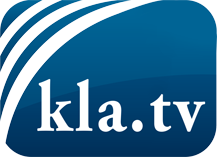 wat de media niet zouden moeten verzwijgen ...zelden gehoord van het volk, voor het volk ...nieuwsupdate elke 3 dagen vanaf 19:45 uur op www.kla.tv/nlHet is de moeite waard om het bij te houden!Gratis abonnement nieuwsbrief 2-wekelijks per E-Mail
verkrijgt u op: www.kla.tv/abo-nlKennisgeving:Tegenstemmen worden helaas steeds weer gecensureerd en onderdrukt. Zolang wij niet volgens de belangen en ideologieën van de kartelmedia journalistiek bedrijven, moeten wij er elk moment op bedacht zijn, dat er voorwendselen zullen worden gezocht om Kla.TV te blokkeren of te benadelen.Verbindt u daarom vandaag nog internetonafhankelijk met het netwerk!
Klickt u hier: www.kla.tv/vernetzung&lang=nlLicence:    Creative Commons-Licentie met naamgeving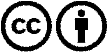 Verspreiding en herbewerking is met naamgeving gewenst! Het materiaal mag echter niet uit de context gehaald gepresenteerd worden.
Met openbaar geld (GEZ, ...) gefinancierde instituties is het gebruik hiervan zonder overleg verboden.Schendingen kunnen strafrechtelijk vervolgd worden.